DSWD DROMIC Terminal Report on the Tropical Storm “PEPITO”26 October 2020, 6PMSITUATION OVERVIEWThis is the final report on the Tropical Depression “PEPITO”.” which entered the Philippine Area of Responsibility (PAR) and intensified into a Tropical Storm (TS) on 22 October 2020.Source: PAGASA Severe Weather BulletinStatus of Affected Families / Persons A total of 34,980 families or 165,763 persons were affected by the Tropical Storm “Pepito” in 265 barangays in Regions II, III, CALABARZON and CAR (see Table 1).Table 1. Number of Affected Families / PersonsSource: DSWD-FOs II, III, CALABARZON and CARStatus of Displaced Families / Persons Inside Evacuation CentersThere were 4,890 families or 21,363 persons taking temporary shelter in 150 evacuation centers in Regions II, III and CALABARZON (see Table 2).Table 2. Status of Displaced Families / Persons Inside Evacuation CentersSource: DSWD-FOs II, III and CALABARZONOutside Evacuation Centers A total of 2,120 families or 9,995 persons have temporarily stayed with their relatives and/or friends in Regions II, III, CALABARZON, and CAR (see Table 3).Table 3. Status of Displaced Families / Persons Outside Evacuation CentersSource: DSWD-FOs II, III, CALABARZON and CARDamaged HousesThere are 9 damaged houses; of which, 4 are totally damaged and 5 are partially damaged (see Table 4).Table 4. Number of Damaged HousesSource: DSWD-FOs CALABARZON and CARIV. 	 Assistance provided A total of ₱3,560,923.00 worth of assistance was provided to the families; of which, ₱ 3,140,790.00 was provided by DSWD and ₱420,133.00 from LGUs (see Table 5).Table 5. Cost of Assistance Provided to Affected Families / PersonsSource: DSWD-FOs II, III, CALABARZON and CARSITUATIONAL REPORTDSWD-FO CARDSWD-FO NCRDSWD-FO IDSWD-FO IIDSWD-FO IIIDSWD-FO CALABARZON DSWD-FO MIMAROPA *****The Disaster Response Operations Monitoring and Information Center (DROMIC) of the DSWD-DRMB continues to closely coordinate with DSWD-FOs NCR, I, II, III, CALABARZON, MIMROPA, and CAR for any significant disaster response updates.Prepared by:JAN ERWIN ANDREW I. ONTANILLASMARC LEO BUTACLESLIE JAWILIReleasing OfficerPHOTO DOCUMENTATION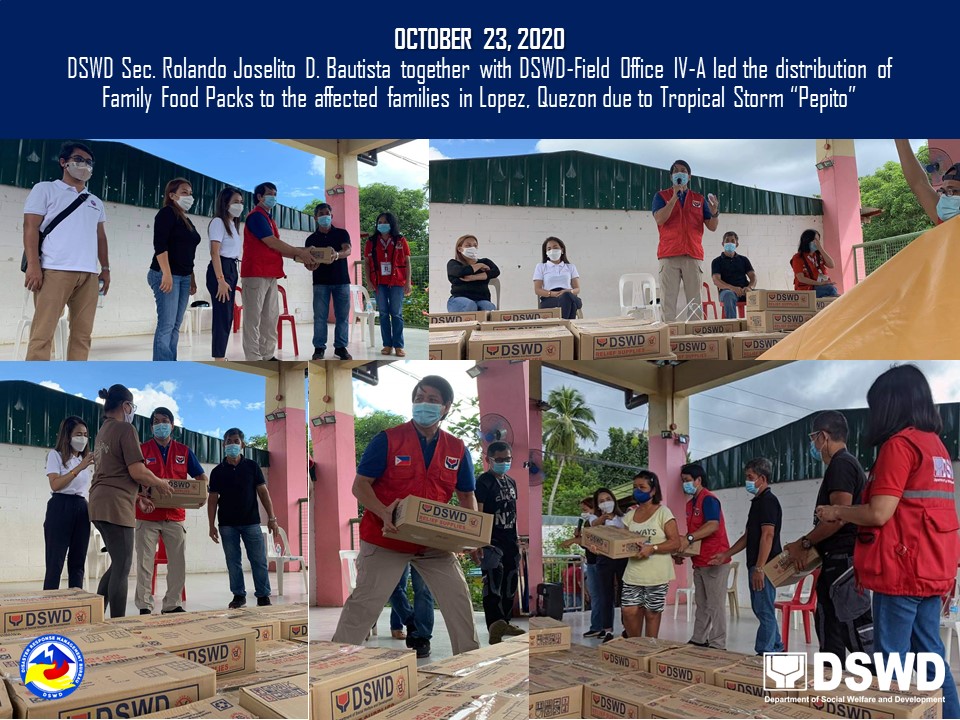 REGION / PROVINCE / MUNICIPALITY REGION / PROVINCE / MUNICIPALITY  NUMBER OF AFFECTED  NUMBER OF AFFECTED  NUMBER OF AFFECTED REGION / PROVINCE / MUNICIPALITY REGION / PROVINCE / MUNICIPALITY  NUMBER OF AFFECTED  NUMBER OF AFFECTED  NUMBER OF AFFECTED REGION / PROVINCE / MUNICIPALITY REGION / PROVINCE / MUNICIPALITY  Barangays  Families  Persons REGION / PROVINCE / MUNICIPALITY REGION / PROVINCE / MUNICIPALITY  Barangays  Families  Persons GRAND TOTALGRAND TOTAL265  34,980  165,763 REGION IIREGION II58 843  3,039 CagayanCagayan3 173 665 Rizal1 115 410 Tuguegarao City (capital)2 58 255 IsabelaIsabela39 590  2,102 Aurora1 7 26 Benito Soliven1 4 11 Cabatuan3 6 16 Cordon1 1 2 Dinapigue3 63 213 Ilagan (capital)5 42 139 Jones2 15 52 Maconacon8 218 684 San Guillermo10 76 262 San Isidro1 23 99 San Mariano3 31 138 City of Santiago1 104 460 Nueva VizcayaNueva Vizcaya9 34 131 Aritao4 12 40 Bambang3 17 75 Dupax del Norte1 2 6  Quezon1 3 10 QuirinoQuirino7 46 141 Aglipay2 3 9 Cabarroguis (capital)2 27 79 Maddela3 16 53 REGION IIIREGION III114  28,462  136,316 AuroraAurora32 308  1,154 Baler (capital)6 18 86 Casiguran7 114 452 Dilasag2 4 12 Dinalungan6 91 253 Dingalan6 67 293 Maria Aurora2 4 19 San Luis3 10 39 BulacanBulacan25  4,235  23,935 San Miguel25  4,235  23,935 Nueva EcijaNueva Ecija31  9,762  42,760 Cabanatuan City20  6,487  30,887 Licab6  2,778  9,414 San Isidro2 457  2,285 Talavera3 40 174 PampangaPampanga26  14,157  68,467 Masantol26  14,157  68,467 CALABARZONCALABARZON92  5,674  26,405 LagunaLaguna1 2 9 Santa Cruz (capital)1 2 9 QuezonQuezon91  5,672  26,396 Buenavista2 42 189 Calauag13 522  2,305 Catanauan12  1,829  9,145 General Luna3 29 158 Gumaca13 258 965 Lopez39  1,637  6,861 Real1 5 23 Tagkawayan8  1,350  6,750 CARCAR1 1 3 BenguetBenguet1 1 3 Baguio City1 1 3 REGION / PROVINCE / MUNICIPALITY REGION / PROVINCE / MUNICIPALITY  NUMBER OF EVACUATION CENTERS (ECs)  NUMBER OF EVACUATION CENTERS (ECs)  NUMBER OF DISPLACED  NUMBER OF DISPLACED  NUMBER OF DISPLACED  NUMBER OF DISPLACED REGION / PROVINCE / MUNICIPALITY REGION / PROVINCE / MUNICIPALITY  NUMBER OF EVACUATION CENTERS (ECs)  NUMBER OF EVACUATION CENTERS (ECs)  INSIDE ECs  INSIDE ECs  INSIDE ECs  INSIDE ECs REGION / PROVINCE / MUNICIPALITY REGION / PROVINCE / MUNICIPALITY  NUMBER OF EVACUATION CENTERS (ECs)  NUMBER OF EVACUATION CENTERS (ECs)  Families  Families  Persons (Actual)  Persons (Actual) REGION / PROVINCE / MUNICIPALITY REGION / PROVINCE / MUNICIPALITY  CUM  NOW  CUM  NOW  CUM  NOW GRAND TOTALGRAND TOTAL150  -  4,890  -  21,363  - REGION IIREGION II46  - 602  -  2,123  - CagayanCagayan3  - 7  - 37  - Tuguegarao City (capital) 3 - 7 - 37 - IsabelaIsabela32  - 539  -  1,917  - Aurora 1 - 7 - 26 - Cabatuan 3 - 6 - 16 - Cordon 1 - 1 - 2 - Dinapigue 4 - 63 - 213 - Ilagan (capital) 3 - 18 - 68 - Jones 2 - 15 - 52 - Maconacon 4 - 218 - 680 - San Guillermo 10 - 76 - 262 - San Mariano 3 - 31 - 138 - City of Santiago 1 - 104 - 460 - Nueva VizcayaNueva Vizcaya4  - 10  - 28  - Bambang 2 - 5 - 12 - Dupax del Norte 1 - 2 - 6 -  Quezon 1 - 3 - 10 - QuirinoQuirino7  - 46  - 141  - Aglipay 2 - 3 - 9 - Cabarroguis (capital) 2 - 27 - 79 - Maddela 3 - 16 - 53 - REGION IIIREGION III46  - 613  -  2,387  - AuroraAurora39  - 229  - 854  - Baler (capital) 7 - 17 - 82 - Casiguran 8 - 71 - 269 - Dilasag 1 - 4 - 12 - Dinalungan 7 - 56 - 140 - Dingalan 10 - 67 - 293 - Maria Aurora 2 - 4 - 19 - San Luis 4 - 10 - 39 - Nueva EcijaNueva Ecija7  - 384  -  1,533  - Cabanatuan City 7 - 384 -  1,533 - CALABARZONCALABARZON58  -  3,675  -  16,853  - LagunaLaguna1  - 2  - 9  - Santa Cruz (capital) 1 - 2 - 9 - QuezonQuezon57  -  3,673  -  16,844  - Calauag 14 - 522 -  2,305 - Catanauan 12 -  1,829 -  9,145 - General Luna 1 - 27 - 149 - Gumaca 9 - 139 - 555 - Lopez 20 -  1,151 -  4,667 - Real 1 - 5 - 23 - REGION / PROVINCE / MUNICIPALITY REGION / PROVINCE / MUNICIPALITY  NUMBER OF DISPLACED  NUMBER OF DISPLACED  NUMBER OF DISPLACED  NUMBER OF DISPLACED REGION / PROVINCE / MUNICIPALITY REGION / PROVINCE / MUNICIPALITY  OUTSIDE ECs  OUTSIDE ECs  OUTSIDE ECs  OUTSIDE ECs REGION / PROVINCE / MUNICIPALITY REGION / PROVINCE / MUNICIPALITY  Families  Families  Persons  Persons REGION / PROVINCE / MUNICIPALITY REGION / PROVINCE / MUNICIPALITY  CUM  NOW  CUM  NOW GRAND TOTALGRAND TOTAL 2,120  -  9,995  - REGION IIREGION II41  - 140  - CagayanCagayan13  - 58  - Rizal12 - 54 - Tuguegarao City (capital)1 - 4 - IsabelaIsabela28  - 82  - Benito Soliven4 - 11 - Ilagan (capital)24 - 71 - REGION IIIREGION III79  - 300  - AuroraAurora79  - 300  - Baler (capital)1 - 4 - Casiguran43 - 183 - Dinalungan35 - 113 - CALABARZONCALABARZON 1,999  -  9,552  - QuezonQuezon 1,999  -  9,552  - Buenavista42 - 189 - General Luna2 - 9 - Gumaca119 - 410 - Lopez486 -  2,194 - Tagkawayan 1,350 -  6,750 - CARCAR1  - 3  - BenguetBenguet1  - 3  - Baguio City1 - 3 - REGION / PROVINCE / MUNICIPALITY REGION / PROVINCE / MUNICIPALITY NO. OF DAMAGED HOUSES NO. OF DAMAGED HOUSES NO. OF DAMAGED HOUSES REGION / PROVINCE / MUNICIPALITY REGION / PROVINCE / MUNICIPALITY  Total  Totally  Partially GRAND TOTALGRAND TOTAL 9  4  5 CALABARZONCALABARZON 8  4  4 QuezonQuezon 8  4  4 General Luna 2  1  1 Lopez 6  3  3 CARCAR 1 -  1 BenguetBenguet 1 -  1 Baguio City 1  -  1 REGION / PROVINCE / MUNICIPALITY REGION / PROVINCE / MUNICIPALITY  COST OF ASSISTANCE  COST OF ASSISTANCE  COST OF ASSISTANCE  COST OF ASSISTANCE  COST OF ASSISTANCE REGION / PROVINCE / MUNICIPALITY REGION / PROVINCE / MUNICIPALITY  COST OF ASSISTANCE  COST OF ASSISTANCE  COST OF ASSISTANCE  COST OF ASSISTANCE  COST OF ASSISTANCE REGION / PROVINCE / MUNICIPALITY REGION / PROVINCE / MUNICIPALITY  COST OF ASSISTANCE  COST OF ASSISTANCE  COST OF ASSISTANCE  COST OF ASSISTANCE  COST OF ASSISTANCE REGION / PROVINCE / MUNICIPALITY REGION / PROVINCE / MUNICIPALITY  DSWD  LGU  NGOs  OTHERS  GRAND TOTAL GRAND TOTALGRAND TOTAL 3,140,790.00 420,133.00  -  -  3,560,923.00 REGION IIREGION II50,290.00  -  -  - 50,290.00 BatanesBatanes5,640.00  -  -  - 5,640.00 PLGU Batanes 5,640.00 - - -  5,640.00 CagayanCagayan44,650.00  -  -  - 44,650.00 Calayan 44,650.00 - - -  44,650.00 REGION IIIREGION III - 419,661.00  -  - 419,661.00 AuroraAurora - 5,488.00  -  - 5,488.00 Baler (capital)- 500.00 - - 500.00 Casiguran-  3,882.00 - -  3,882.00 Dilasag- 160.00 - - 160.00 San Luis- 946.00 - - 946.00 BulacanBulacan - 183,600.00  -  - 183,600.00 San Miguel-  183,600.00 - -  183,600.00 Nueva EcijaNueva Ecija - 230,573.00  -  - 230,573.00 Cabanatuan City-  212,573.00 - -  212,573.00 Talavera-  18,000.00 - -  18,000.00 CALABARZONCALABARZON 3,090,500.00  -  -  -  3,090,500.00 QuezonQuezon 3,090,500.00  -  -  -  3,090,500.00 Buenavista 94,000.00 - - -  94,000.00 Calauag 346,000.00 - - -  346,000.00 Catanauan 903,000.00 - - -  903,000.00 Gumaca 173,000.00 - - -  173,000.00 Lopez 940,000.00 - - -  940,000.00 Tagkawayan 634,500.00 - - -  634,500.00 CARCAR -  472.00  -  -  472.00 BenguetBenguet -  472.00  -  -  472.00 Baguio City- 472.00 - - 472.00 DATESITUATIONS / ACTIONS UNDERTAKEN24 October 2020DSWD-FO CAR submitted their Terminal Report. 23 October 2020DSWD-FO CAR is on standby-alert to render duty at the Operation Center and in closely monitoring the status on the ground as well as the alert status and weather updatesThe Provincial Social Welfare and Development Teams (PSWADT) DRMD PDO IIs were informed of the situation.DSWD-FO CAR is on RED ALERT statusPre-disaster Risk Assessment Meeting via video teleconferencing attended by Ms. Mary Ann G. Buclao.DSWD-FO CAR is in close coordination with Cordillera Regional Disaster Risk Reduction and Management Council Emergency Operations Center for updates.DATESITUATIONS / ACTIONS UNDERTAKEN21 October 2020DSWD-FO NCR submitted their terminal report20 October 2020DSWD-FO NCR Quick Response Teams of composed of organic staff from the Field Office and Centers and Residential Care Facilities (C/RCFs) are activated and on standby in response to any eventualities. The assignment of said staff is scheduled per day.DSWD-FO NCR is continuously monitoring weather conditions and other emergencies through telephone, internet, cell phone, etc. by the Disaster Response Management Division Staff and Quick Response Team Leaders.DATESITUATIONS / ACTIONS UNDERTAKEN24 October 2020DSWD-FO I submitted their Terminal ReportDSWD Field Office 1 through the Incident Management Team closely monitored the effects of the weather disturbance in coordination with Provincial/City/Municipal Disaster Risk Reduction and Management Councils (P/C/MDRRMCs) and Provincial/City/Municipal Social Welfare and Development Offices (P/C/MSWDOs) for the Final Report.22 October 2020DSWD-FO I is still monitoring the possible effects of Typhoon “PEPITO” through the Department of Science and Technology – Philippine Atmospheric, Geophysical and Astronomical Services Administration (DOST – PAGASA) and close coordination with the RDRRMC1. Likewise, Provincial Operations Offices (POOs) are in close coordination with the different Provincial/City/Municipal Disaster Risk Reduction and Management Councils (P/C/MDRRMCs) and Provincial/City/Municipal Social Welfare and Development Offices (P/C/MSWDOs) to monitor the adverse effects that might be brought by the weather disturbance and submission of reports for significant updates.DATESITUATIONS / ACTIONS UNDERTAKEN24 October 2020DSWD-FO II submitted their Terminal ReportDSWD FO II attended the actual turnover of hygiene kits and goods for Bahay Pag-asa at Cauayan City, Isabela.22 October 2020DSWD-FO II provided 24 family food packs to the stranded individuals from Batanes who are currently staying in City of Tuguegarao for medical check upDSWD-FO II is continuously monitoring on the low lying areas which are possible affected by the flashfloods due to Magat discharge dam water though the SWADTs, P/C/MATs in coordination with the LGUs.21 October 2020The National Irrigation Administration- Magat River Integrated Irrigation System ordered the Dam discharge to maintain the safe water level of the dam. Public living near the Magat River were advised to take precautionary measures.The City Government of Tuguegarao assisted 4 families with 13 individuals in doing pre-emptive evacuation due to flooding; 3 families composed of 9 individuals were sent to Centro 1 Barangay Hall and 1 family with 4 individuals chose to stay in their relative’s house.20 October 2020DSWD-FO II-DRMD through the Regional Resource Operation Section ensures availability of Food and Non-Food Items at any given time.DSWD-FO II Disaster Response Information Management Section (DRIMS) is continuously monitoring the status of the said weather disturbance thru the PAGASA weather bulletin/advisory.The Regional Disaster Management Response Team is already activated on a 24-hour duty. The team started to monitor the status of affected families though the SWADTs, P/C/MATs coordination with LGUs.DATESITUATIONS / ACTIONS UNDERTAKEN26 October 2020DSWD-FO III submitted their Terminal Report. Activation of Rapid Deployment Team of Disaster Response Management Division of DSWD and DSWD Provincial Extension Office Quick Response Team. .24 October 2020DSWD-FO III activated Rapid Deployment Team of Disaster Response Management Division of DSWD and DSWD Provincial Extension Office Quick Response Team. DSWD-FO III continuously monitor weather updates in coordination with the DPEO’s and concerned LGUs. 23 October 2020DSWD-FO III participated the conduct of Pre-Disaster Risk Assessment with RDRRMC Members.DSWD-FO III is continuously monitoring of weather updates in coordination with the DPEO’s and concerned LGUs.DSWD-FO III activated the Rapid Deployment Team of Disaster Response Management Division21 October 2020DSWD-FO III has 15 active QRTs with 27 members per team that are ready for deployment upon the activation of the Blue and Red alert status of the RDRRMC III.DSWD-FO III activated DRMD skeletal duty from the Regional OfficeDSWD-FO III is continuously coordinating and monitoring with the DSWD Provincial Extension Office of the seven (7) provinces relative to the status of their respective area.DSWD-FO III is ongoing repacking of 5,454 family food packs in Regional Warehouse.DSWD-FO III is ongoing procurement of 6,000 family food packs.DATESITUATIONS / ACTIONS UNDERTAKEN26 October 2020DSWD-FO CALABARZON submitted their Terminal Report. The DRMD coordinated with the LGUs re: activated evacuation centers facilities to be disinfected upon demobilization.The DRMD coordinated with affected LGUs and other stakeholders on the condition and situation of displaced families/individuals.The DRMD maintained strong relationship and collaboration with RDRRMC IV-A response agencies. The EOC coordinated closely with the LSWDOs of the five (5) provinces of CALABARZON Region.The DSWD FO IV-A EOC maintains close coordination with the PSWDOs for the assistance provided by the LGUs and other stakeholders.The DSWD FO IV-A EOC closely coordinated with RDRRMC IV-A EOC for information sharing, planning, validation and analysis of situation reports.The alert status of the DSWD FO IV-A EOC and Regional and Provincial Quick Response Teams (RPQRTs) have been lowered. Hence, the DRMD is on standby, continuously monitoring the situation of the affected LGUs23 October 2020DSWD Sec. Rolando Joselito D. Bautista together with RD Lucia Almeda led the distribution of Family Food Packs to the affected families in Lopez, Quezon.The DRMD have mobilized the Regional Quick Response Team (QRT) Rapid Damage Assessment (RDANA) Team and conducted assessment in the Municipalities of Lopez, Catanauan and Tagkawayan, Quezon to evaluate the damage and loss to the agriculture sector and rural livelihoods, and identify the most affected households.The DRMD have mobilized the Regional Quick Response Team (QRT) Rapid Damage Assessment (RDANA) Team and conducted assessment in the Municipalities of Lopez, Catanauan and Tagkawayan, Quezon to evaluate the damage and loss to the agriculture sector and rural livelihoods, and identify the most affected households.The DRMD and National Resource and Logistics Management Bureau (NRLMB) mobilized Family Food Packs to augment the humanitarian response operation of the affected Local Government Units.22 October 2020The DRMD coordinated with the Regional Disaster Risk Reduction and Management Council (RDRRMC) IV-A for the mobilization of vehicle logistics to transport Family Food Packs in the heavily affected areas of Quezon.DSWD-FO CALABARZON through DRMD is in close coordination with the RDRRMC CALABARZON Emergency Operations Center for latest development. The DRDM is on stand-by, continuously monitoring the situation of the affected LGUs.The DRMD have mobilized the Regional Quick Response Team (QRT-Rapid Damage Assessment (RDANA)Team to conduct assessment in the Municipalities of Lopez, Catanauan and Tagkawayan, Quezon.21 October 2020DSWD-FO CALABARZON through DRMD advised the LGUs to conduct assessment to share their findings with the response cluster of the Regional Disaster Risk Reduction and Management Council (RDRRMC) CALABARZON.DSWD-FO CALABARZON is in close coordination with the affected LGUs and other relevant government agencies for identification of potential support and augmentation from the Field Office.Provincial Action Team (PAT) and Provincial Quick Response Teams (PQRT) of Quezon were advised to be on stand-by alert status for possible deployment and conduct assessment in the affected areas.Regional and Provincial Quick Response Teams (PRQRT) were advised to monitor weather forecast and warnings regarding anticipated risk due to movement of the weather disturbance.DSWD-FO CALABARZON Emergency Operations Center maintains close coordination with the PSWDOs for the assistance on assistance to be provided by the LGUs and other stakeholders.DATESITUATIONS / ACTIONS UNDERTAKEN23 October 2020DSWD-FO MIMAROPA submitted their terminal report19 October 2020DSWD-FO MIMAROPA Ensured that there is an on-call truck available for delivery of goods and equipment to areas that will be affected.P/C/M QRTs in Five Provinces are alerted to monitor the daily local weather condition and any disturbances that may occur in their areas.24/7 On-call status of the R/P/C/M QRTs together with special projects staff for possible activation of Operation Center.Standby logistical equipment and workforce through coordination with SWADT Offices and concerned LGUs on the management of stranded passengers, if any, in ports and terminals.